Indicação Nº    /2020Sugere ao Poder Executivo Municipal que providencie uma equipe para fazer a limpeza geral na Via Chico Xavier, próximo ao número 44 (pracinha/comporta) – Piratininga.Indico à Mesa na forma Regimental, ouvido o Douto Plenário, seja oficiado o Exm°. Prefeito Municipal em exercício, que providencie uma equipe para fazer a limpeza geral na Via Chico Xavier, próximo ao número 44 (pracinha/comporta) – Piratininga.JUSTIFICATIVAA presente indicação se faz necessária, visto que o logradouro encontra-se com lixos e entulhos impossibilitando a passagem de pedestres pela calçada, além de atrair roedores e outros animais para o local.Niterói, 16 de 	Setembro de 2020.__________________________________VEREADOR RICARDO EVANGELISTA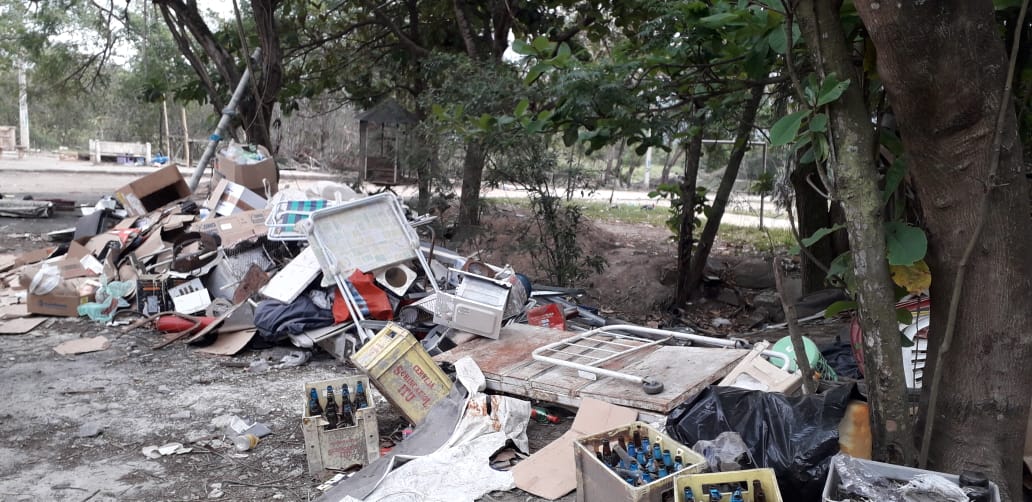 